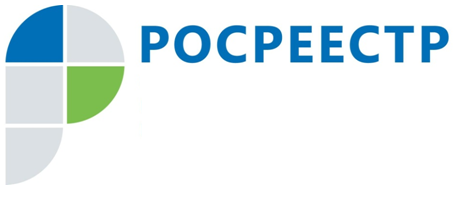 Управлением Росреестра по Тульской области 12 сентября 2018 года организована горячая линия по вопросам в сфере государственного земельного надзора, о нарушениях земельного законодательства и ответственности за их совершение.Звонки будут приниматься с 10-00 до 12-00 часов по телефону                  8(4872) 34-44-75. На вопросы будет отвечать начальник отдела государственного земельного надзора Ишутина Виктория Ивановна.